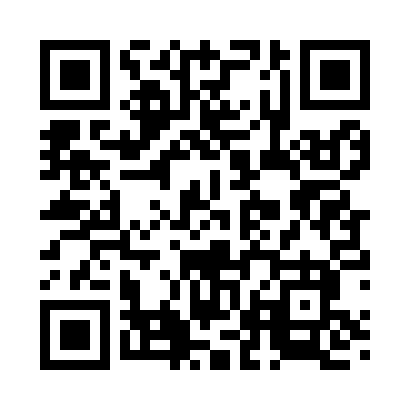 Prayer times for West Chazy, New York, USAMon 1 Jul 2024 - Wed 31 Jul 2024High Latitude Method: Angle Based RulePrayer Calculation Method: Islamic Society of North AmericaAsar Calculation Method: ShafiPrayer times provided by https://www.salahtimes.comDateDayFajrSunriseDhuhrAsrMaghribIsha1Mon3:185:1212:585:068:4410:382Tue3:195:1312:585:078:4310:373Wed3:205:1312:585:078:4310:374Thu3:215:1412:595:078:4310:365Fri3:225:1512:595:078:4210:356Sat3:235:1612:595:078:4210:357Sun3:245:1612:595:078:4210:348Mon3:255:1712:595:078:4110:339Tue3:265:1812:595:078:4110:3210Wed3:285:191:005:078:4010:3111Thu3:295:191:005:078:4010:3012Fri3:305:201:005:068:3910:2913Sat3:325:211:005:068:3810:2714Sun3:335:221:005:068:3810:2615Mon3:345:231:005:068:3710:2516Tue3:365:241:005:068:3610:2417Wed3:375:251:005:068:3510:2218Thu3:395:261:005:068:3510:2119Fri3:405:271:005:058:3410:2020Sat3:425:281:005:058:3310:1821Sun3:445:291:015:058:3210:1722Mon3:455:301:015:058:3110:1523Tue3:475:311:015:048:3010:1324Wed3:485:321:015:048:2910:1225Thu3:505:331:015:048:2810:1026Fri3:525:341:015:038:2710:0927Sat3:535:351:015:038:2610:0728Sun3:555:361:015:028:2410:0529Mon3:575:371:015:028:2310:0330Tue3:585:381:005:028:2210:0231Wed4:005:391:005:018:2110:00